Year 2 HomeworkCan you complete the part-part-whole model by adding the missing pictorial representation? Remember to draw your ten sticks and ones cubes.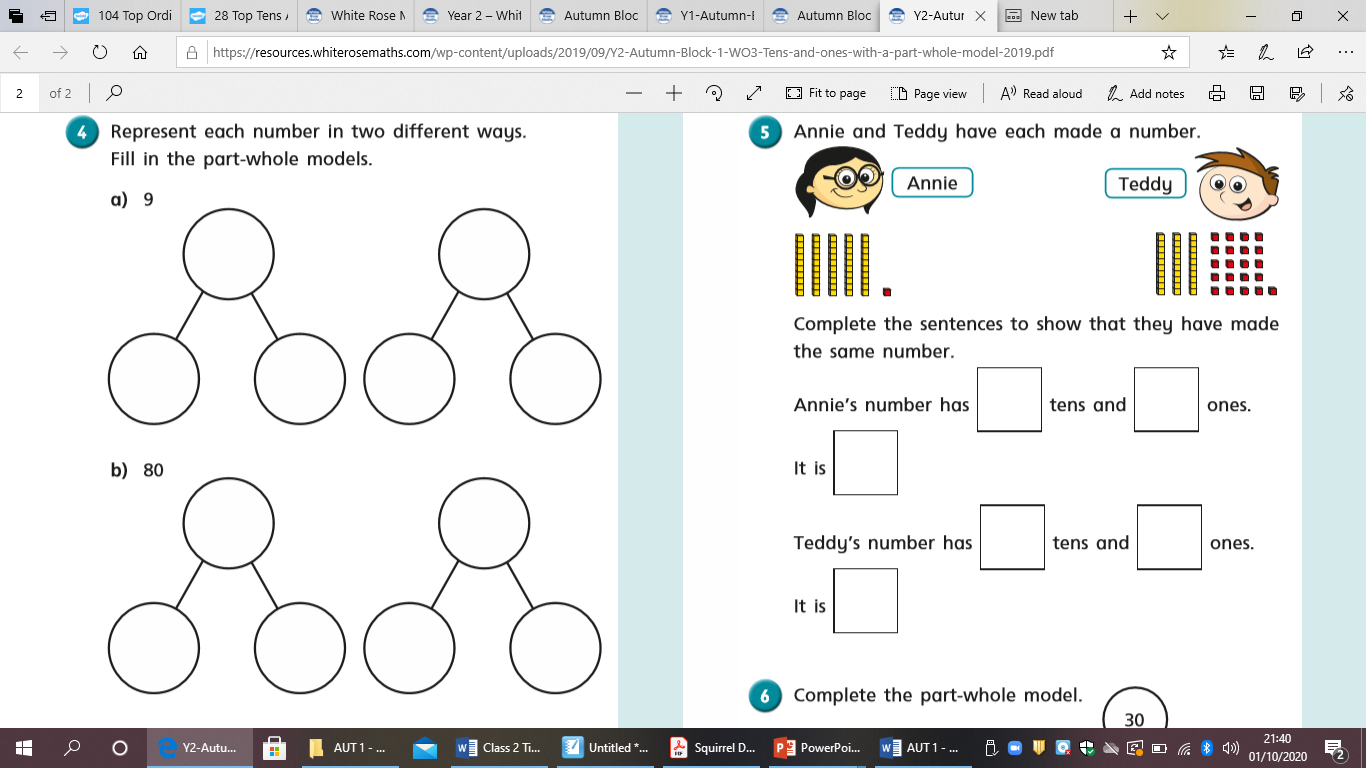 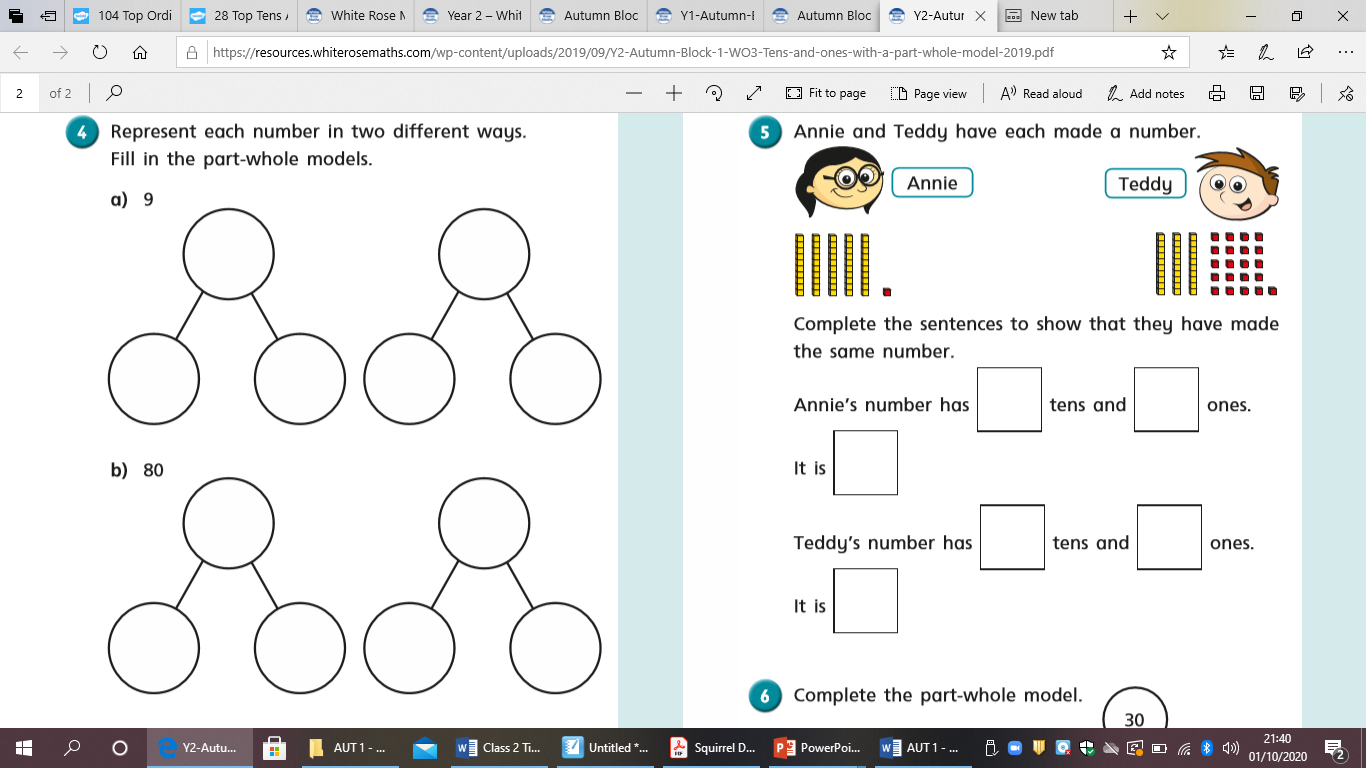 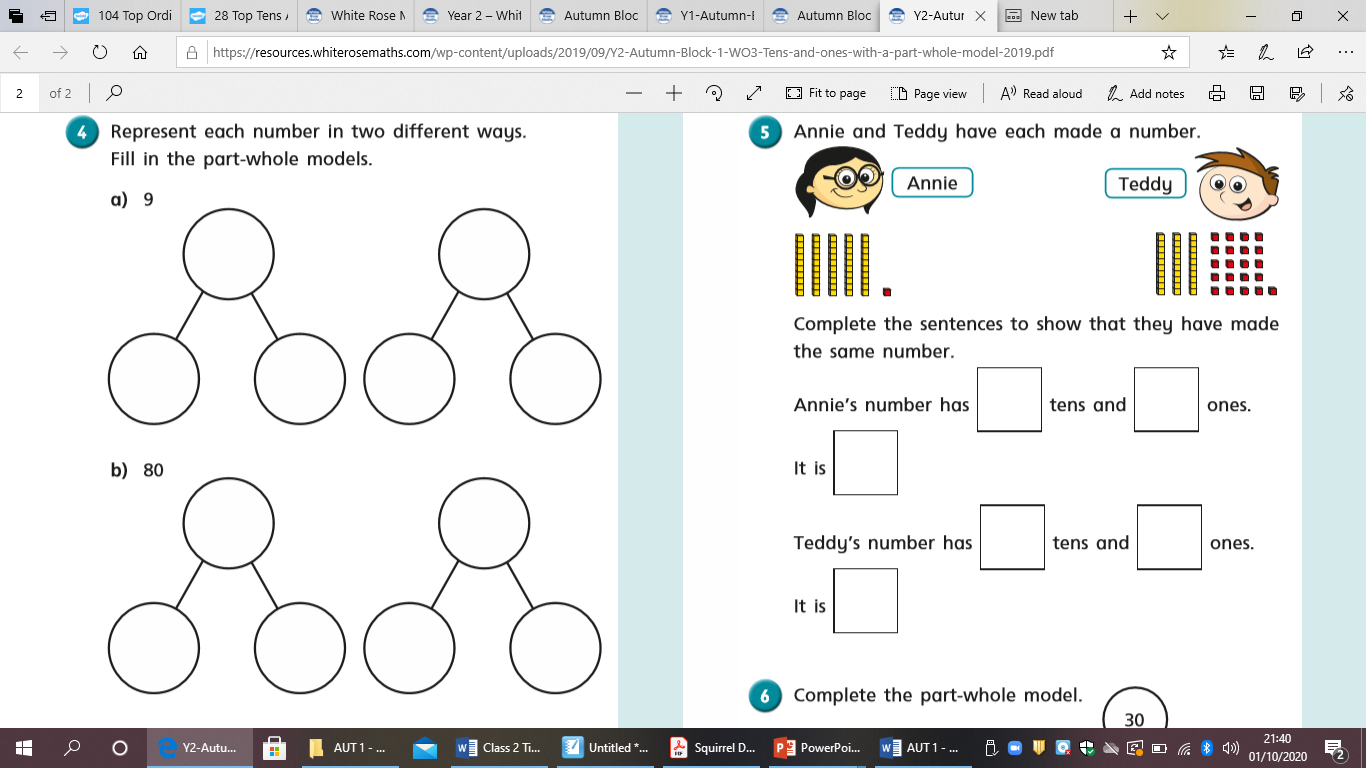 